Colonial Hills Play Group ScheduleJan. – May 2013_______________________________________________________________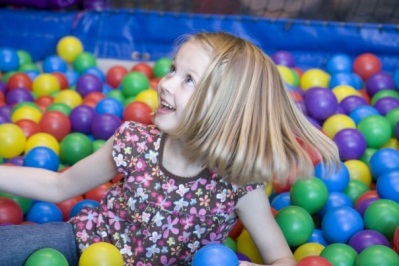 January 19 Sat.  1:45 p.m. Paradise Park – Children’s Edutainment Center Water play, ball pit, blocks, cooking, art, face painting,  toddler activities, games, dress up with pretend bank, house, store, medical room and more!  Invite your friends and join the fun! (For ages birth to 9)Check out the video:  http://www.paradise-park.com/childrensedutainment.aspxWe will meet at Paradise Park in Lee’s Summit at 1:45 p.m.At 2 p.m. Adventure Time begins with special activities at each station.  You may stay as long as you’d like… Center closes at 9:00 p.m.1021 NE Colbern Rd.Lee's Summit, MO 64086Ph: 816.246.5224Child (2-9 years old) $9.00
Child (Under 2 years old) $4.50
Child (Under 1 year old) Free!
Adult Admission $3.00______________________________________________________________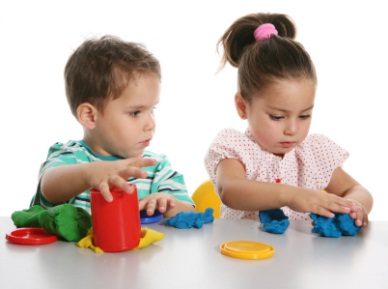 February 9 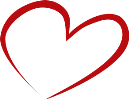 Sat.  5 – 8 p.m.Kid's Night Out (& Date night for Parents)Dinner, crafts, music, and games… your child is sure to enjoy this fun Kid’s Night Out at Colonial Hills.  Timely, too, for parents to go out on the town with their Valentine.Middle School and High School youth are planning and supervising this event as a fundraiser for their Mission Trip to Belize.   Please RSVP by Feb. 1.Colonial Hills Community of Christ                                                                                         3539 S 7 Hwy Blue Springs, MO     Cost is $10.00 per child ages 3 to 10 (includes dinner and craft materials) Cost for children under 2 is $5.00   Of course all TIPS are welcome for this youth group fundraiser!  _______________________________________________________________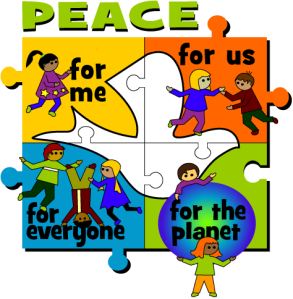 March 9Sat.   1:30 – 3:00 p.m.Children's Peace Pavilion Let’s help our kids learn about peace!  This free hands-on museum will delight every child… with art, puppets, music and play.  Friends are welcome!We will meet at the west doors of the Community of Christ Auditorium.1001 W. Walnut, Independence, MO 64050-3562
816-521-3033http://www.cofc3.org/kidpeace/default.asp_______________________________________________________________March 23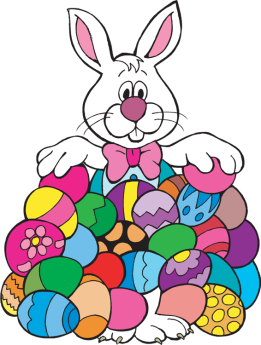 Sat.  9 to NoonColonial Hills Easter Eggstravaganza!Free Pancake Breakfast!Photos with the Easter Bunny ($1.00 or bring your own camera) Egg Hunt All Morning (Rain or Shine)Games, Crafts, and Face Painting!Prize Drawings!Invite your friends and family!_______________________________________________________________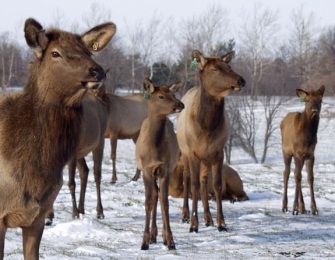 April 27Sat., 10:00 a.m.Native Hooved Animal Enclosure –Feeding Elk and BisonBring long carrots, apples or pears and feed the elk and bison enclosed at Fleming Park.Meet at 10:00 a.m.  Stay as long as you’d like.  Remember to invite your friends!Directions from Colonial Hills… Drive south on 7 Hwy.  Turn right on Cowherd Rd, at the T take a right on E Park Rd.  Pull off is on the right.Learn fun fact about elk: http://www.jacksongov.org/content/7894/7922/7962/default.aspx_______________________________________________________________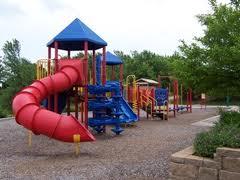 May 18Sat., 11:00 a.m. Picnic & Play at Rotary Park/Railroad LakeBring your picnic lunch and join us for an enjoyable day with your family!  Friends are welcome!
600 Northwest Vesper Street  Blue Springs, MO 64014Additional amenities:  http://www.bluespringsgov.com/index.aspx?NID=484More fun to come this summer!!